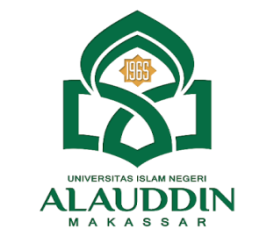 No	:        /PAI/      /2020Hal	:	Permohonan Penetapan Penguji KomprehensifKepada Yth.Dekan Fakultas Tarbiyah dan KeguruanUIN Alauddin Makassar DiSamata-GowaAssalamu Alaikum Wr. Wb.Ketua Jurusan/Prodi Pendidikan Agama Islam Fakultas Tarbiyah dan Keguruan UIN Alauddin Makassar menerangkan bahwa:N a m a	:  NIM	:  20100Semester	:  Jurusan/Prodi	:  Pendidikan Agama IslamAlamat	:			No. HP/E-mail	:	akan menempuh Ujian Komprehensif, dan selanjutnya kami mengajukan permohonan penetapan penguji komprehensif mahasiswa tersebut kepada Bapak sebagai berikut:Demikian permohonan ini kami ajukan dan atas perhatiannya kami ucapkan terima kasih.Wassalam Alaikum wr.  wb .						Samata-Gowa,      2020Disetujui oleh:						Ketua Jurusan/PAI,Wakil Dekan Bidang Akademik,Dr. M. Shabir U., M.Ag. 	 			H. Syamsuri, S.S., M.A.	NIP 196609281993031002				NIP 197212052002121012   NONama PanitiaJabatan Panitia1.Dirasah Islamiyah2.Ilmu Pendidikan Islam 3.Metodologi Pengajaran Agama IslamNama PengujiMateri Ujian1Dirasah Islamiyah2Ilmu Pendidikan Islam3Metodologi Pengajaran Agama Islam